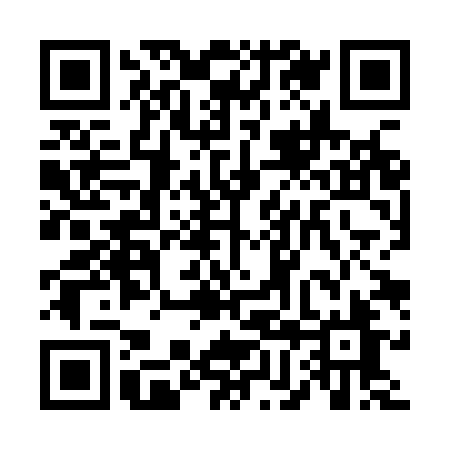 Ramadan times for Azzida, ItalyMon 11 Mar 2024 - Wed 10 Apr 2024High Latitude Method: Angle Based RulePrayer Calculation Method: Muslim World LeagueAsar Calculation Method: HanafiPrayer times provided by https://www.salahtimes.comDateDayFajrSuhurSunriseDhuhrAsrIftarMaghribIsha11Mon4:464:466:2612:164:176:076:077:4112Tue4:444:446:2412:164:186:086:087:4213Wed4:424:426:2212:154:196:106:107:4414Thu4:404:406:2012:154:206:116:117:4515Fri4:384:386:1812:154:216:126:127:4716Sat4:364:366:1612:154:226:146:147:4817Sun4:344:346:1412:144:246:156:157:5018Mon4:324:326:1212:144:256:166:167:5119Tue4:304:306:1012:144:266:186:187:5320Wed4:284:286:0912:134:276:196:197:5421Thu4:254:256:0712:134:286:206:207:5622Fri4:234:236:0512:134:296:226:227:5723Sat4:214:216:0312:124:306:236:237:5924Sun4:194:196:0112:124:316:246:248:0025Mon4:174:175:5912:124:326:266:268:0226Tue4:144:145:5712:124:336:276:278:0327Wed4:124:125:5512:114:346:286:288:0528Thu4:104:105:5312:114:356:306:308:0729Fri4:084:085:5112:114:366:316:318:0830Sat4:064:065:4912:104:376:326:328:1031Sun5:035:036:471:105:387:347:349:111Mon5:015:016:451:105:397:357:359:132Tue4:594:596:431:095:407:367:369:153Wed4:564:566:411:095:417:387:389:164Thu4:544:546:401:095:417:397:399:185Fri4:524:526:381:095:427:407:409:206Sat4:504:506:361:085:437:427:429:227Sun4:474:476:341:085:447:437:439:238Mon4:454:456:321:085:457:447:449:259Tue4:434:436:301:085:467:467:469:2710Wed4:404:406:281:075:477:477:479:28